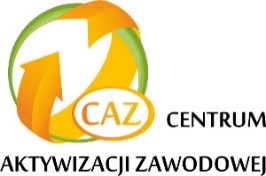 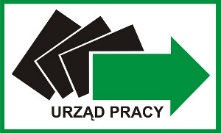 ...................................................							....................................(pieczęć firmowa wnioskodawcy)							    (miejscowość, data)WNIOSEKO ZWROT KOSZTÓW W ZWIĄZKU Z ZATRUDNIENIEM BEZROBOTNYCH W RAMACH PRAC INTERWENCYJNYCH CZĘŚCI KOSZTÓW PONIESIONYCH NA WYNAGRODZENIE, NAGRODY I SKŁADKI NA UBEZPIECZENIE SPOŁECZNEza miesiąc .........................................Na podstawie art. 51  ustawy z dnia 20 kwietnia 2004r.  o promocji zatrudnienia 
i instytucjach rynku pracy (Dz. U. z 2024r. poz. 475) zgłaszamy wniosek o refundacje  kosztów poniesionych w związku zatrudnieniem osób bezrobotnych w ramach prac interwencyjnych. Wniosek dotyczy umowy numer ............................................................................ zawartej  w dniu ............................................Prosimy o refundację części wydatków poniesionych na:wynagrodzenie dla .............. bezrobotnego (ych) w wysokości ……………………………………...składki na ubezpieczenie społeczne od ww. kwoty w wysokości…………………………………………...ogółem kwota do refundacji……………..………………………………………………………...( słownie: ……………………………………………………………………………………………………………… )	Ww. kwotę proszę przekazać na nasze konto bankowe nr:......................................................................................................................................................................................................................                       		                    .....................................................         	 Główny Księgowy                                 			            Organizator (Wykonawca)Załączniki:rozliczenie finansowe,uwierzytelnione kopie list płac wraz z pokwitowaniem odbioru wynagrodzenia lub potwierdzenie przelewu,dowód odprowadzania składki na ubezpieczenie społeczne, FP (51, 52, 53) kserokopie deklaracji ZUS ( RCA, DRA, RSA).UWAGA: I. Rozliczenie zbiorcze należy sporządzić oddzielnie dla każdej zawartej umowy z PUP w Kędzierzynie-Koźlu  zgodnie z rozliczeniem finansowym.ROZLICZENIE FINANSOWE WYNAGRODZEŃZa okres od ...................................... do ......................................Wynagrodzenie za czas niezdolności do pracy, zasiłek chorobowy wypłacił: zakład pracy,ZUS (podkreślić odpowiednio).UWAGA: Rozliczenie finansowe i zbiorcze należy sporządzić oddzielnie dla każdej zawartej umowy z PUP w Kędzierzynie-Koźlu..................................................................		..................................................................		..................................................................Podpis i telefon osoby sporządzającej				Główny księgowy				    (pieczątka i podpis)l.p.Imię i nazwiskoZatrudniony dniaZwolniony dniaWynagrodzenie bruttoWynagrodzenie za czas niezdolności do pracy od...... do.......Kwota wynagrodz. chorobowegoDni nieprzepracowane od......... do......... (z wyłączeniem rubr. 6)Wynagro-
dzenie do refundacjiWynagro-
dzenie za czas chorobyFUS ......... (od rubr. 9)Ogółem do refundacji rubr. 9+10+1112345678910111212345678910Ogółem do refundacji: Ogółem do refundacji: Ogółem do refundacji: Ogółem do refundacji: Ogółem do refundacji: Ogółem do refundacji: Ogółem do refundacji: Ogółem do refundacji: 